                  ЛЕРМОНТОВО,    «МАГИЯ»                 Лето 2023  Гостевой дом «Магия» расположен в тихом центре     курортного    посёлка Лермонтово, Туапсинского района, в 7 минутах ходьбы от аквапарка. Сам поселок небольшой и компактный, но уже многие годы здесь отдыхают тысячи людей. Лермонтово примечателен своим пляжем, называется он «Золотой берег». В Лермонтово много магазинов, вещевые и продуктовые рынки, дискобары, клубы, кафе, летний кинотеатр, почта, отделение Сбербанка России. Просторная территория гостевого дома «Магия» с автостоянкой для транспорта, местом для отдыха, где есть мангал для приготовления шашлыка. Гостевой дом, состоящий из двух этажного здания в котором номера вмещают до 4-x человек. В номерах есть все самое необходимое: кондиционеры, телевизоры, шифоньеры. Душевые с санузлом на этажаx. Для самостоятельно приготовления пищи оборудована кухня.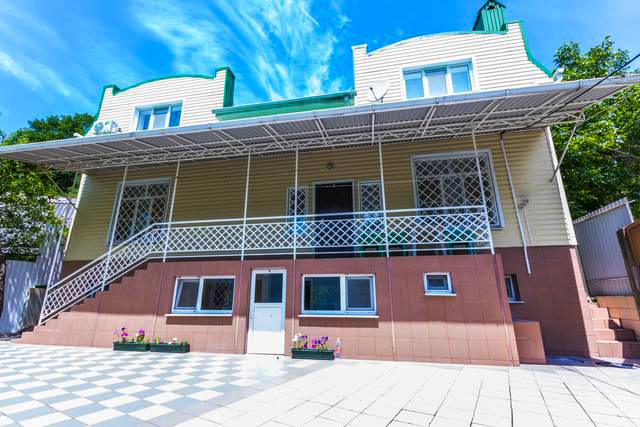 Размещение: «Эконом» 2-х, 3-х, 4-х местные с удобствами на этаже на 3 номера  (ТВ, кондиционер, фен, двуспальные и односпальные кровати, прикроватные тумбочки, стул, шкаф). Кухня на этаже. Холодильник на кухне.Пляж: 12 мин -  песчаный.Питание: имеется кухня на каждом этаже на 3 номера для самостоятельного приготовления пищи.Дети:  до 2-х лет на детской кроватке – 6200 руб., до 12 лет скидка на проезд – 200 руб.Стоимость тура на 1 человека (7 ночей)В стоимость входит:  проезд  на  автобусе, проживание в номерах выбранной категории,  сопровождение, страховка от несчастного случая.      Курортный сбор за доп. плату.Выезд из Белгорода еженедельно по понедельникам.Хочешь классно отдохнуть – отправляйся с нами в путь!!!!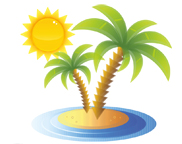 ООО  «Турцентр-ЭКСПО»                                        г. Белгород, ул. Щорса, 64 а,  III этаж                                                                                                            Остановка ТРЦ «Сити Молл Белгородский»     www.turcentr31.ru      т./ф: (4722) 28-90-40;  тел: (4722) 28-90-45;    +7-951-769-21-41РазмещениеЗаездыЭКОНОМ с удоб. на этаже на 3 номера  (с кондиц.)ЭКОНОМ с удоб. на этаже на 3 номера  (с кондиц.)ЭКОНОМ с удоб. на этаже на 3 номера  (с кондиц.)ЭКОНОМ с удоб. на этаже на 3 номера  (с кондиц.)РазмещениеЗаезды2-х мест. 3-х мест.4-х мест.Доп. место (кровать в 2-х, 3-х мест., раскладушка в 4-х мест.)29.05.-07.06.895085008300760005.06.-14.06.915087008500780012.06.-21.06.980089008700800019.06.-28.06.995091508900850026.06.-05.07.1015093509100870003.07.-12.07.1030096509300890010.07.-19.07.1080099509700960017.07.-26.07.1180010900106001050024.07.-02.08.1180010900106001050031.07.-09.08.1180010900106001050007.08.-16.08.1180010900106001050014.08.-23.08.1180010900106001050021.08.-30.08.1150010600103001030028.08.-06.09.995094009100890004.09.-13.09.965092008900850011.09.-20.09.945090008700810018.09.-27.09.9250880085007900